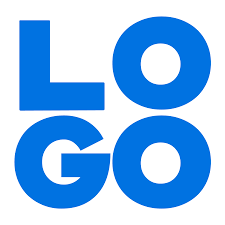 Regulamin konkursu informatycznego
“LOGO SZKOŁY” Konkurs przeznaczony jest dla wszystkich uczniów Szkoły Podstawowej nr 1 im. Stefana Żeromskiego w Ogrodzieńcu. Organizatorem konkursu jest szkolne koło informatyczne KLIK.  Uczestnictwo w konkursie jest dobrowolne.Konkurs trwa do 20.05.21. Wyniki konkursu będą ogłoszone na stronie internetowej szkoły w dniu 1.06.21r.Nagrody zostaną przyznane do końca roku szkolnego. Autorzy trzech najlepszych nagrodzonych prac otrzymają nagrody rzeczowe oraz ocenę celującą z Informatyki lub Plastyki.
Wszyscy uczestnicy konkursu otrzymają nagrody pocieszenia, punkty dodatnie z zachowania oraz oceny z Informatyki lub Plastyki. Konkurs jest podzielony na dwie kategorie wiekowe:Kategoria pierwsza – dla uczniów klas od I do V.W tej kategorii, uczniowie mogą wykonać pracę plastyczną w dowolnej technice lub graficzną na komputerze w dowolnym edytorze grafiki np.: Gimp, Paint.Kategoria druga – dla uczniów klas od VI do VIII. W tej kategorii, należy wykonać projekt logo na komputerze, pracę zapisać w formacie .png. Pod uwagę będą brane następujące kryteria:- pomysłowość,- staranność,- samodzielność.Prace podpisane imieniem, nazwiskiem oraz klasą. należy wysyłać na gmail nawarajaga@gmail.com lub oddać do szkoły, (zostawić na dyżurce u Pani Woźnej lub w sekretariacie szkoły)Zapraszamy do udziału w konkursie.